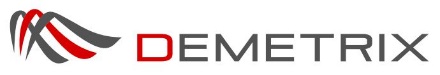 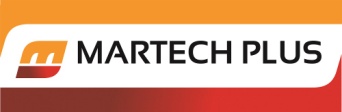 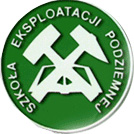 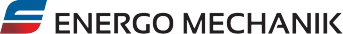 	  Załącznik nr 1 do Regulaminu MistrzostwFORMULARZ ZGŁOSZENIOWYImię i nazwiskoData urodzeniaNumer PESELInstytucjaStanowiskoAdres zamieszkaniaTelefonCzy jest Pan/Pani uczestnikiem XXIV Szkoły Eksploatacji Podziemnej 
i czy jest Pan/Pani zainteresowany/a bezpłatnym noclegiem z 22 na 23 lutego 2015 w Hotelu Qubus 
w Krakowie?